DOS COSTATS I L’ANGLE QUE HO FORMEN ( a - b - C’)Aplicar el Teorema del Cosinus per calcular el costat que falta. (c)Per calcular un angle apliquem el Teorema del Sinus. ( B’)Per calcular l’últim angle que falta, sumem els dos angles obtinguts i el resultat es resta a 180º. ( C’)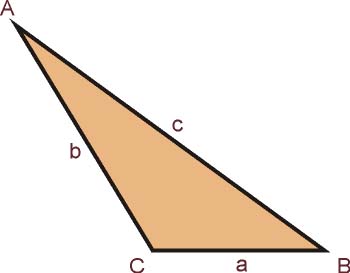 Teorema del CosinusTeorema del Sinus